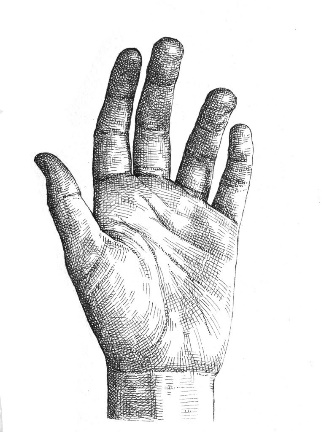 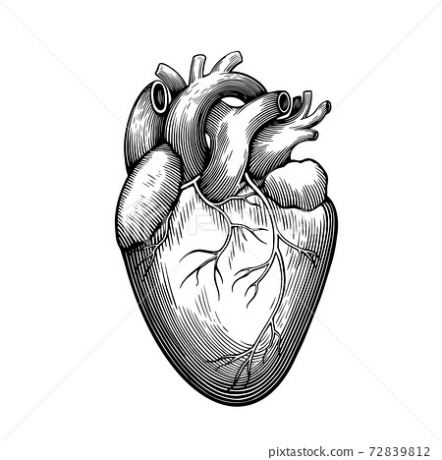 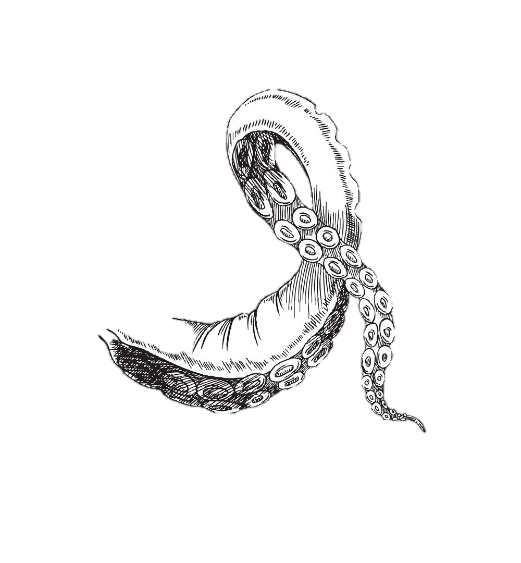 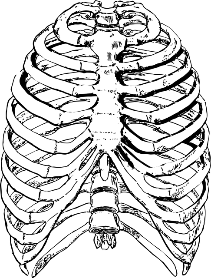 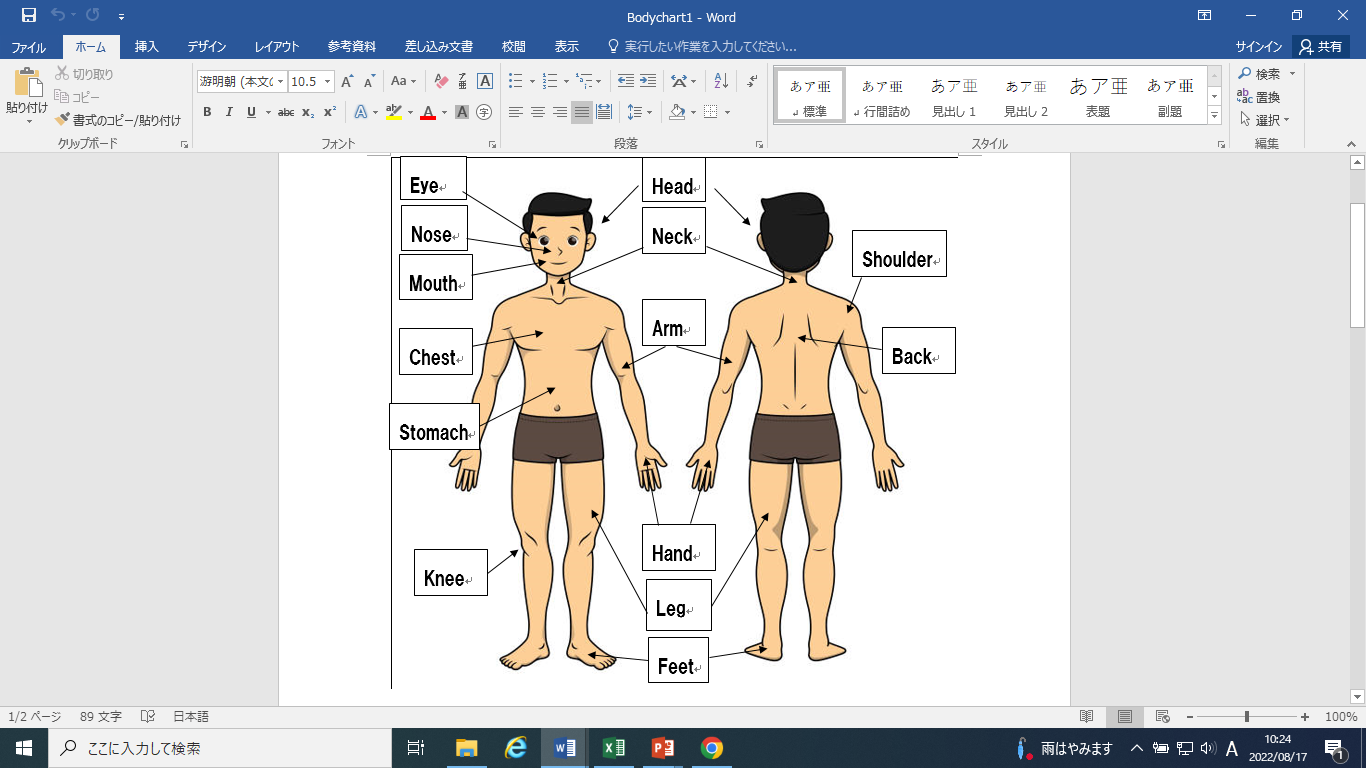 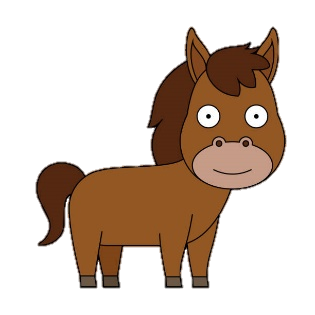 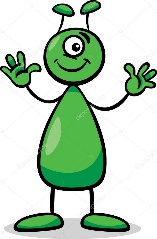 Mouth:Feet:Eyes:Eyes:Legs:Fingers: